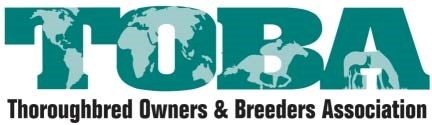 For Immediate Release Friday, June 15, 2018Contact: Meredith DowneyDirector of Marketing & Education(859) 276-6793mdowney@toba.orgTOBA to Host Annual National Awards Dinner on September 8LEXINGTON, Ky. – The Thoroughbred Owners and Breeders Association announced today that the 33rd annual TOBA National Awards Dinner will be held on Saturday, September 8, 2018 at the Woodford Reserve Club at Kroger Field in Lexington, Ky. The National Awards Dinner honors owners and breeders from 23 states and Canada. Also recognized are the National Owner of the Year and National Owner Finalists, National Breeder of the Year, Small Breeder of the Year, Broodmare of the Year, Rood & Riddle Sport Horse of the Year, Claiming Crown Horse of the Year and recipient of the Robert N. Clay Award. “We look forward to a special and unforgettable evening of honoring the leading Thoroughbred owners and breeders in North America,” said Dan Metzger, president of TOBA.  “Hosting the National Awards Dinner at the University of Kentucky’s football stadium will provide a unique and exciting setting for all of our state and national winners and guests.”Tickets for the National Awards Dinner will go on sale July 31 and will be available online at www.toba.org or call Meredith Downey at (859) 276-6793.About TOBA TOBA, based in Lexington, Ky., was formed in 1961 and is a national trade organization of leading Thoroughbred owners and breeders. TOBA’s mission is to improve the economics, integrity and pleasure of the sport on behalf of Thoroughbred owners and breeders. Projects managed by TOBA include the American Graded Stakes Committee, Claiming Crown, Ownership Seminars, Breeding, Conformation & Pedigree Clinics, TOBA Owners Concierge, OwnerView and the Sales Integrity Program. TOBA provides international representation for U.S. owners and breeders on the International Grading and Race Planning Advisory Committee, International Cataloguing Standards Committee and International Breeders Federation. Thoroughbred Charities of America (TCA) is the charitable arm of TOBA. TOBA Media Properties, a subsidiary of TOBA, owns The Horse magazine, Eclipse Press and is co-owner of BloodHorse LLC. TOBA is represented on the board of directors of the National Thoroughbred Racing Association and the Racing Medication and Testing Consortium as founding members.